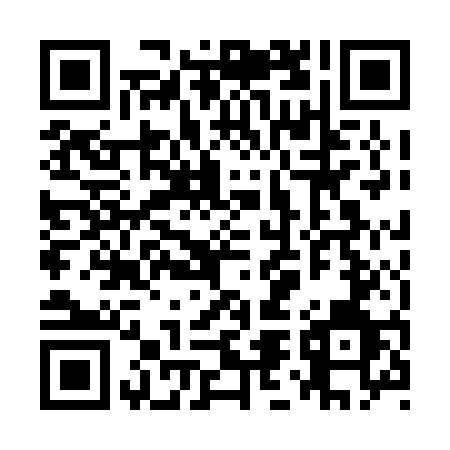 Prayer times for Crooked Creek, Alberta, CanadaWed 1 May 2024 - Fri 31 May 2024High Latitude Method: Angle Based RulePrayer Calculation Method: Islamic Society of North AmericaAsar Calculation Method: HanafiPrayer times provided by https://www.salahtimes.comDateDayFajrSunriseDhuhrAsrMaghribIsha1Wed3:596:091:497:009:2911:392Thu3:586:071:487:029:3111:403Fri3:576:051:487:039:3311:414Sat3:566:031:487:049:3511:425Sun3:556:011:487:059:3711:436Mon3:545:591:487:069:3911:447Tue3:535:571:487:079:4011:458Wed3:525:551:487:089:4211:459Thu3:515:531:487:109:4411:4610Fri3:505:511:487:119:4611:4711Sat3:495:491:487:129:4811:4812Sun3:485:471:487:139:5011:4913Mon3:475:451:487:149:5211:5014Tue3:465:431:487:159:5311:5115Wed3:455:421:487:169:5511:5216Thu3:445:401:487:179:5711:5317Fri3:435:381:487:189:5911:5418Sat3:435:371:487:1910:0011:5419Sun3:425:351:487:2010:0211:5520Mon3:415:331:487:2110:0411:5621Tue3:405:321:487:2210:0511:5722Wed3:405:301:487:2310:0711:5823Thu3:395:291:487:2410:0911:5924Fri3:385:281:487:2410:1011:5925Sat3:385:261:497:2510:1212:0026Sun3:375:251:497:2610:1312:0127Mon3:365:241:497:2710:1512:0228Tue3:365:231:497:2810:1612:0329Wed3:355:211:497:2910:1712:0330Thu3:355:201:497:2910:1912:0431Fri3:345:191:497:3010:2012:05